Mark scheme. Orangutans, threats and opportunities.  (1 mark for each opportunity and threat correctly classified max 12)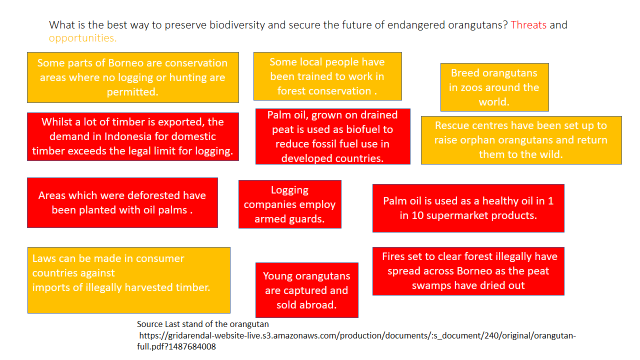 